PRISM S1P SRC ПОЛУБОТИНКИ ИЗ ПИГМЕНТИРОВАННОЙ КОЖИ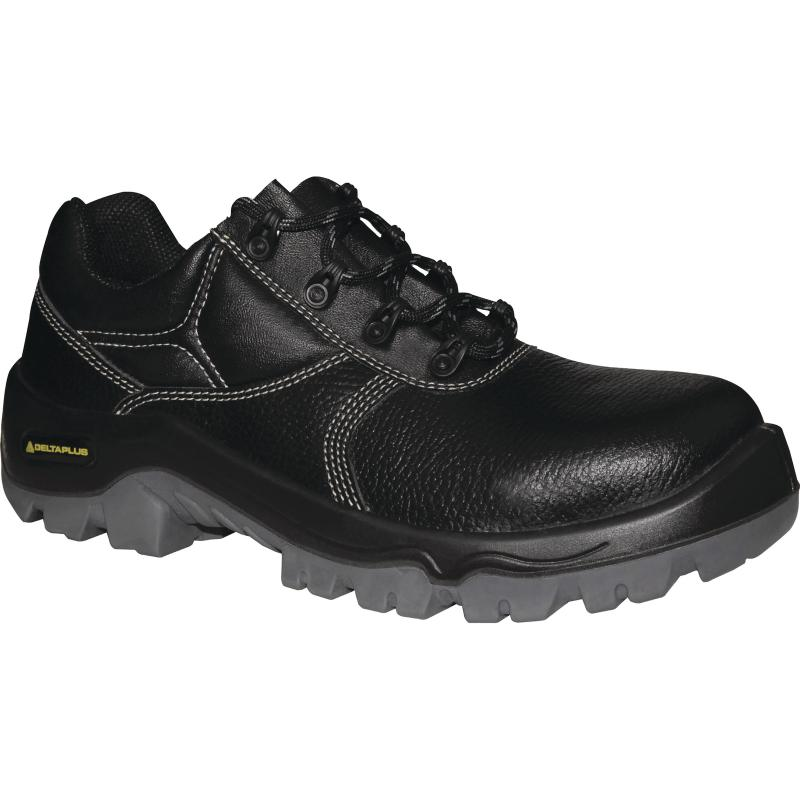 Цвет: черныйРазмер: 36/37/38/39/40/41/42/43/44/45/ 46/47СПЕЦИФИКАЦИЯПолуботинки из пигментированного кожевенного спилка. Композитный защитный подносок. Литьевой метод крепления подошвы. Подошва двухслойная, устойчивая к проколам (вшитая композитная стелька) и к скольжению (тест SRC). Съемная формованная стелька. Без металлических компонентов.Верх: пигментированный кожевенный спилокПодкладка: полиамидПодошва: двухслойный полиуретанСтелька: полиамид на EVAВес –590 гр.ОСНОВНЫЕ ПРЕИМУЩЕСТВА ТОВАРА ДЛЯ ПОЛЬЗОВАТЕЛЯРельефный рисунок подошвы с шипами для оптимального сцепления на поверхностях всех видов, трехступенчатое поперечное сцепление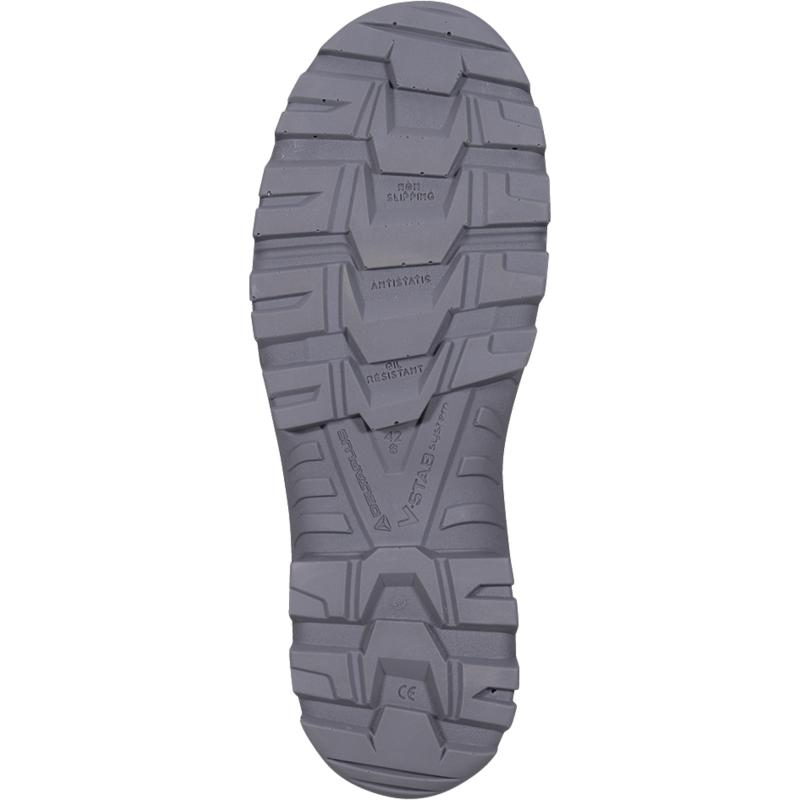 Подошва композитная с защитой от прокалывания, очень гибкая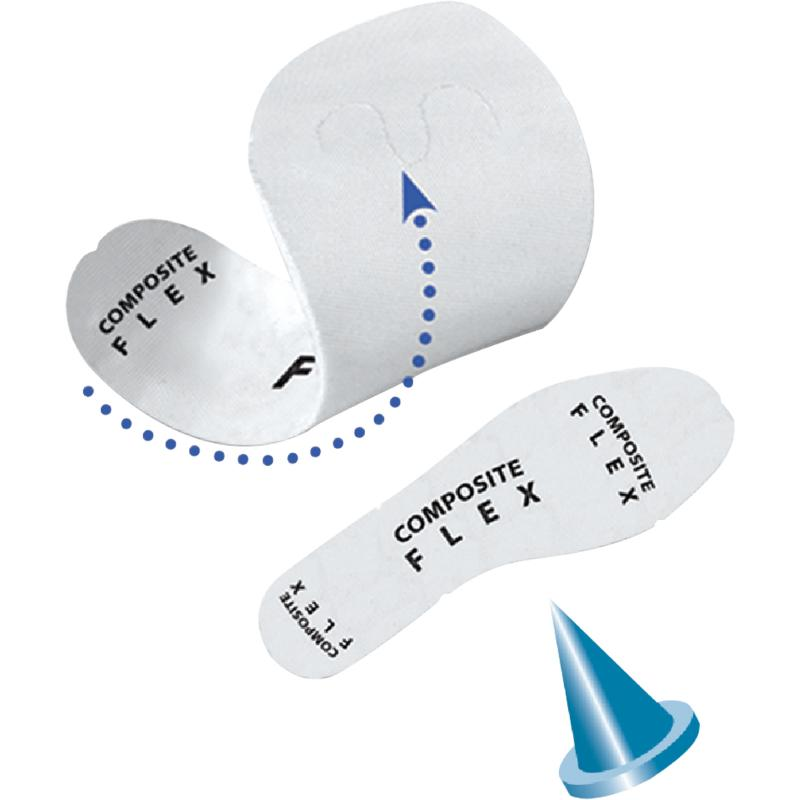 Композитный подносок (непроводящий материал) – легче, чем металл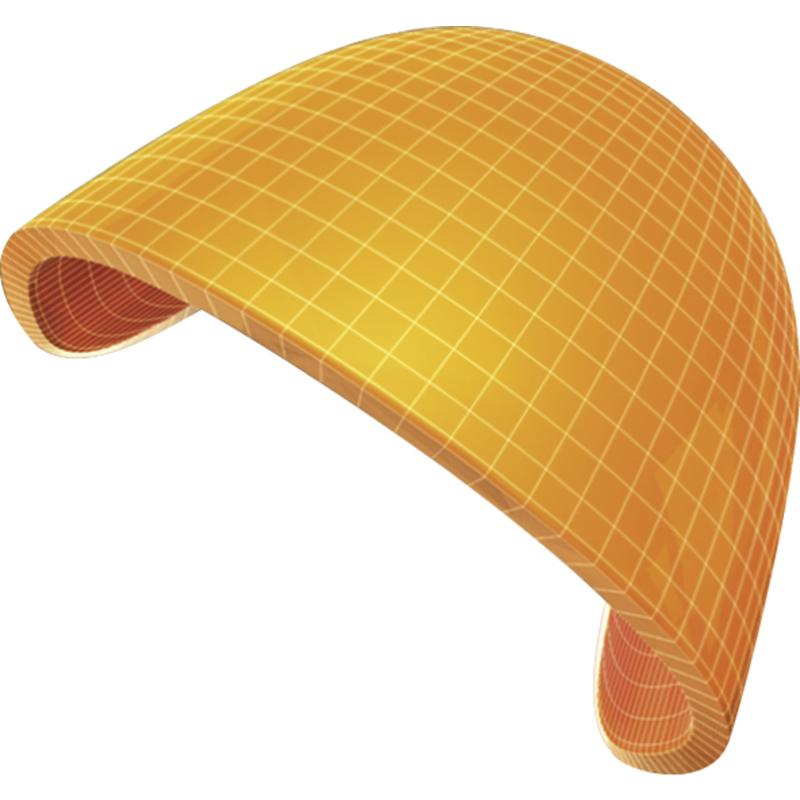 В обуви не содержится ни одной металлической детали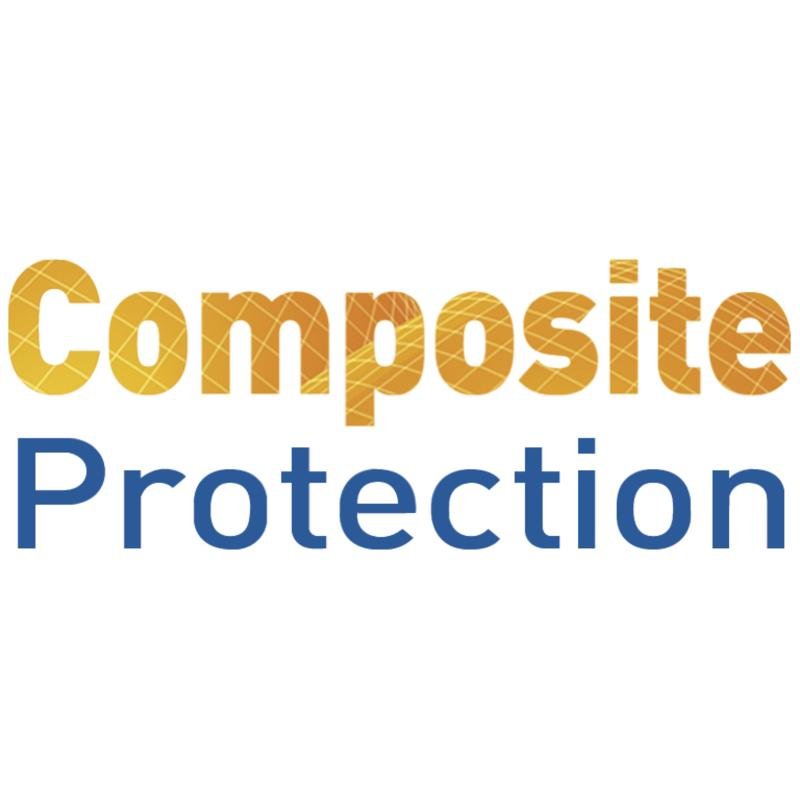 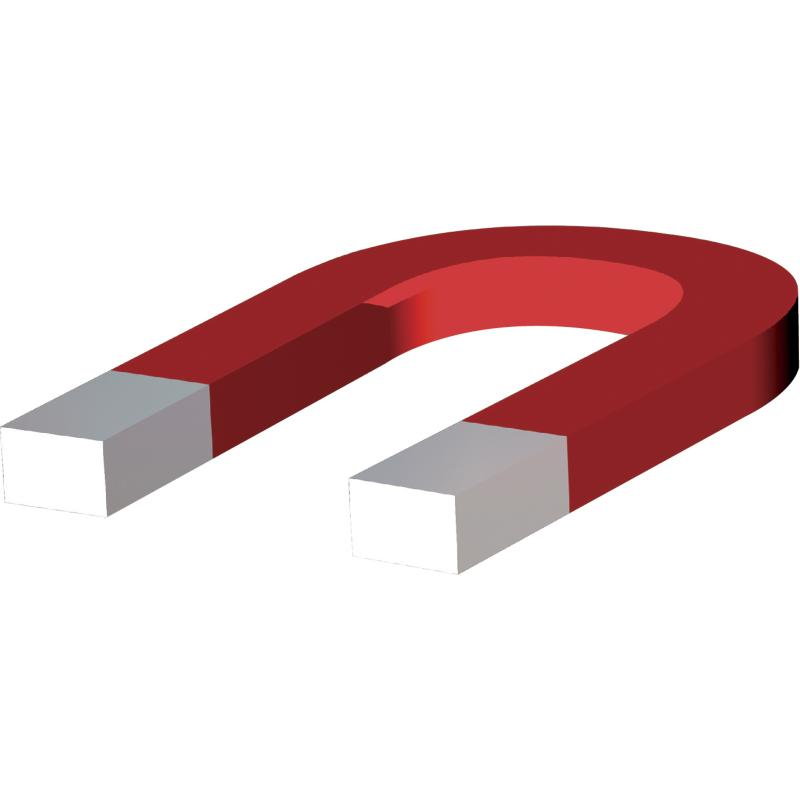 Быстрая шнуровка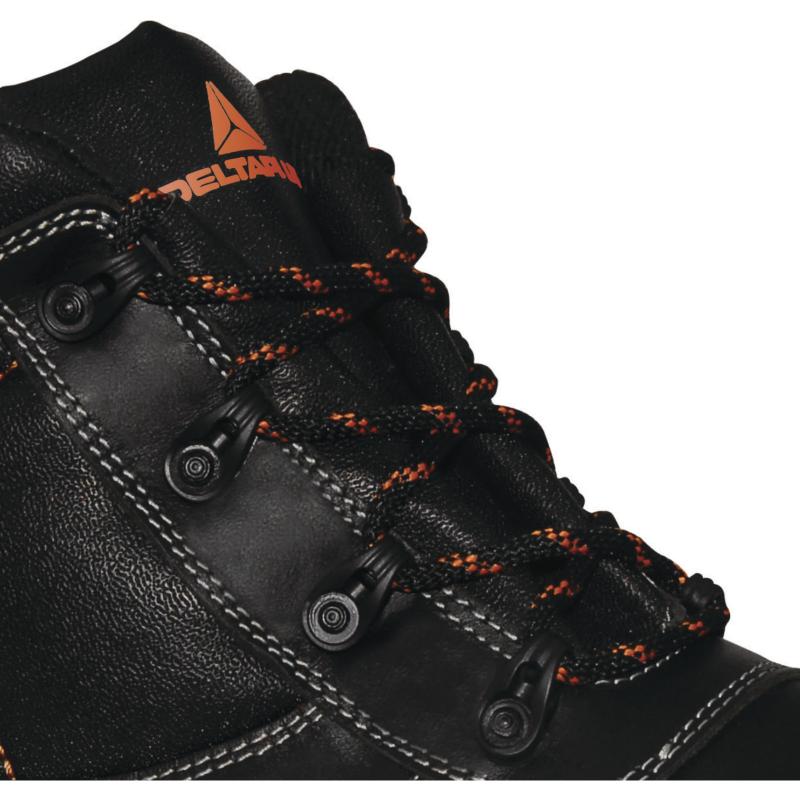 